DIN 6798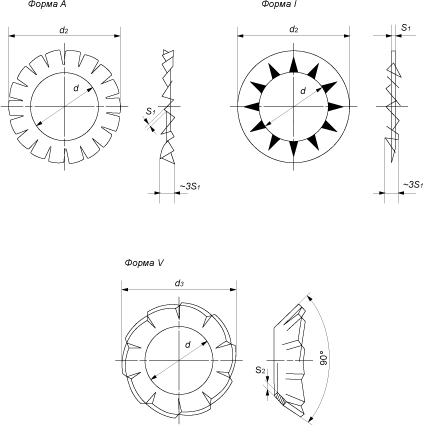 Все параметры в таблице указаны в мм.Диаметр резьбы крепежной деталиПараметры шайбыПараметры шайбыПараметры шайбыПараметры шайбыПараметры шайбыДиаметр резьбы крепежной деталиВнутренний диаметр, dВнешний диаметрВнешний диаметрТолщинаТолщинаДиаметр резьбы крепежной деталиВнутренний диаметр, dd2 (форма A, I)d3 (форма V)S1 (форма A, I)S2 (форма V)M22,24,54,20,30,2M2,32,55-M2,52,75,55,10,40,2M2,62,85,5-0,4M33,2660,40,2M3,53,7770,50,25M44,3880,50,25M55,199,80,50,3M55,3109,80,60,3M66,41111,80,70,4M77,412,5-0,80,4M88,21415,30,80,4М88,41515,30,80,4М1010,518190,90,5M121320,52310,5M14152426,2210,5M16172630,21,20,6M181930-1,4M202133-1,4M222336-1,5M242538-1,5M272844-1,6M303148-1,6